ООО «ЭЛЕМЕНТ СНАБ»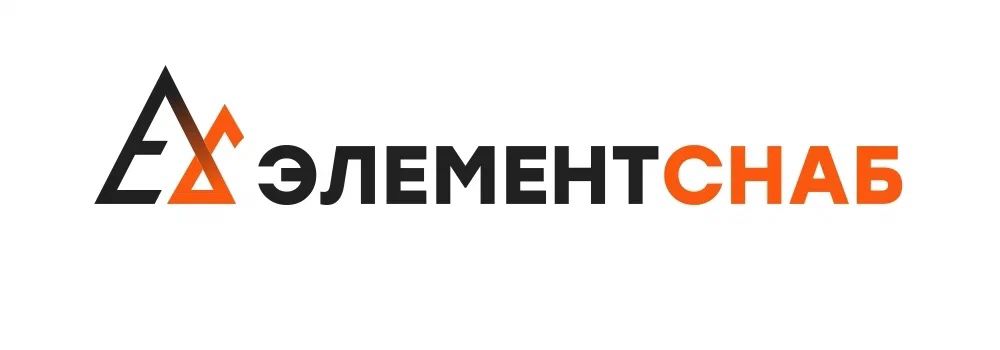 140209 г. Московская область, Воскресенский р-он, с. Федино, тер. Производственный центр, стр. 2,оф.5Тел.: 8 (800) 550-61-57e-mail: info@elementsnab.ru Опросный лист для заказа верхней центрирующей роликоопоры 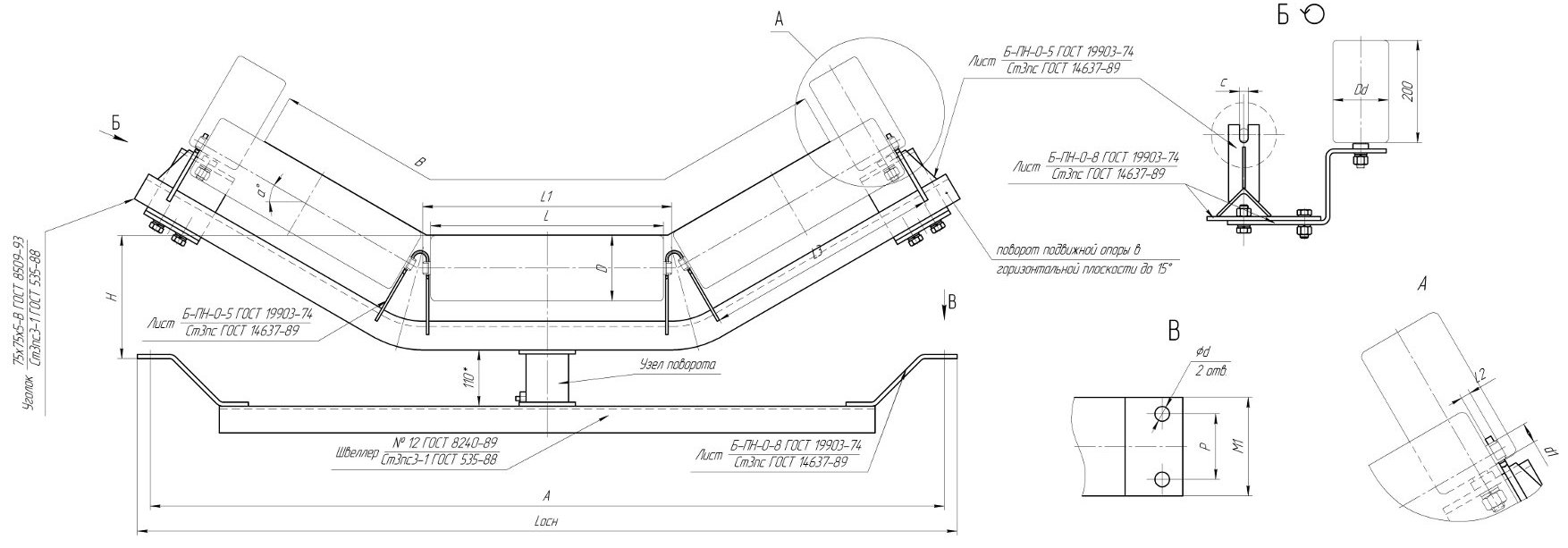 Параметры роликоопоры           Конвейерные ролики производятся в соответствии с параметрами, указанными в настоящем опросном листе. При не указании тех или иных параметров, ролики производятся с параметрами на усмотрение завода-изготовителя.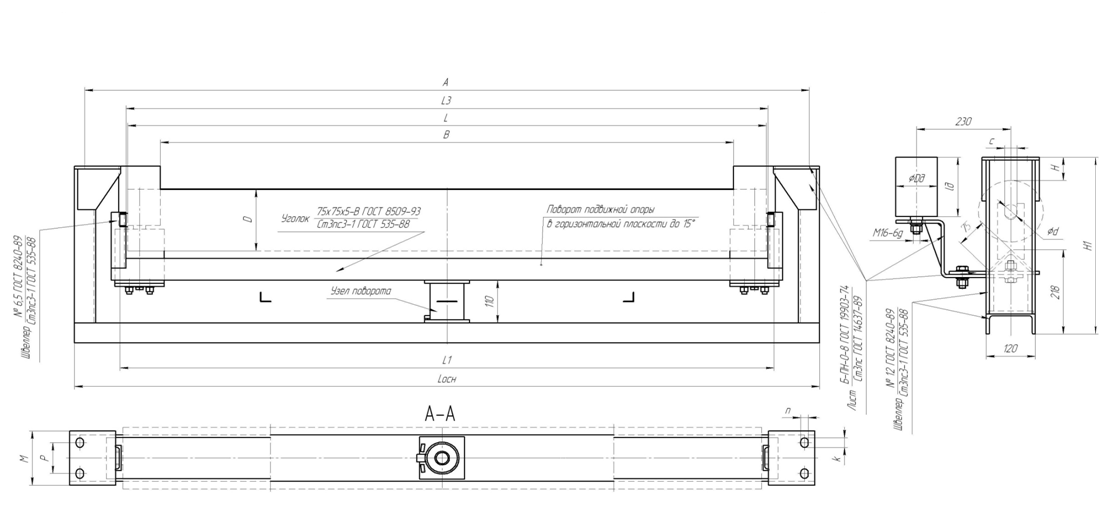 Опросный лист для заказа нижней центрирующей роликоопоры Параметры роликоопорыКонвейерные ролики производятся в соответствии с параметрами, указанными в настоящем опросном листе. При не указании тех или иных параметров, ролики производятся с параметрами на усмотрение завода-изготовителя.Особые требования:Температура работы:_____________________Скорость движения ленты: _____________________Место установки ______________________________Сведения о заказчике:Организация:_________________Ф.И.О.: ___________________________________Должность: _______________________________Подпись: _________________________________Дата:_____________________________________BDLa°L1HH1DdLоснAM1PcL2d1dL3Кол-воПримечаниеBDLL1L3НН1DdLоснАМРnkcLdКол-воПримечаниеОсобые требования:Температура работы:_____________________Скорость движения ленты: _____________________Место установки ______________________________Сведения о заказчике:Организация:_________________Ф.И.О.: ___________________________________Должность: _______________________________Подпись: _________________________________Дата:_____________________________________